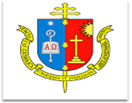      FACULDADE CATÓLICA DE BELÉMHISTÓRIA DA FILOSOFIA NA AMÉRICA LATINA E NO BRASILProf.  Henrique Juvenal5º período (Filosofia)Estudo dirigido é uma ferramenta de ensino e aprendizagem. É uma técnica de ensino que procura desenvolver a habilidade leitora, reflexiva e crítica do educando. Este deve realizar uma participação ativa e criativa, tendo o professor como orientador. # 	Heidegger e Augusto Salazar Bondy: Sobre a natureza da filosofia latino americana# vídeo-aula (assistir) 29 min#Leitura dos textos1-  Que é isto- a filosofia ? (todo o texto)2-   A polêmica  entre Leopoldo Zea e Augusto Salazar Bondy (P . 1-5)Atividade Leitura e estudo pessoal